1. For each award that you are applying for, please provide a brief description of how you best meet the specific award criteria (limited to 500 characters for each award). (Describe your fit to the award criteria and the rationale for why you should be nominated. Please note: this information is shared with GPS to assess if you are eligible for this award. Therefore it needs to be completed fully as a part of your application under review. If applicable, explicitly state how your proposed research/project addresses the area of study listed in the award criteria.)Examples:-Community engagement/leadership - organizations involved in, volunteer activities, demonstratedleadership skills, etc.-Academic achievement – GPA, publications/presentations, research activities, previous awards etc.-Department travel awards - the name, dates, location of conferences/research locations are to be listed inthis section.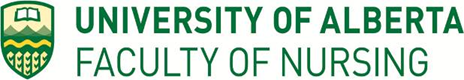 Inter-DepartmentalAward Criteria TableApplicant Name:      Award NameDescription of how you meet the award criteria